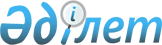 О внесении изменений и дополнений в постановление Правительства Республики Казахстан от 10 июля 2003 года N 681
					
			Утративший силу
			
			
		
					Постановление Правительства Республики Казахстан от 15 апреля 2008 года N 343. Утратило силу постановлением Правительства Республики Казахстан от 25 марта 2011 года № 272

       Сноска. Утратило силу постановлением Правительства РК от 25.03.2011 № 272.      В целях обеспечения национальной безопасности Республики Казахстан Правительство Республики Казахстан  ПОСТАНОВЛЯЕТ : 

      1. Внести в  постановление  Правительства Республики Казахстан от 10 июля 2003 года N 681 "Об утверждении запретов на ввоз в Республику Казахстан и вывоз из Республики Казахстан товаров и транспортных средств, перечней товаров, запрещенных к помещению под некоторые таможенные режимы, а также запретов и ограничений на проведение операций с товарами, помещенными под отдельные таможенные режимы" (САПП Республики Казахстан, 2003 г., N 29, ст. 284) следующие изменения и дополнения: 

      1) в запрете на ввоз в Республику Казахстан и вывоз из Республики Казахстан товаров и транспортных средств, перечне товаров, запрещенных к помещению под таможенный режим таможенного склада, перечне товаров, запрещенных к помещению под таможенный режим магазина беспошлинной торговли, перечне товаров, запрещенных к помещению под таможенный режим переработки товаров на таможенной территории, перечне товаров, запрещенных к помещению под таможенный режим переработки товаров для свободного обращения, перечне товаров, запрещенных к помещению под таможенный режим переработки товаров вне таможенной территории, перечне товаров, запрещенных к помещению под таможенный режим экспорта товаров, перечне товаров, запрещенных к помещению под таможенный режим реэкспорта товаров, отдельных запретах и ограничениях на проведение операций с товарами на свободных складах, ограничениях на отдельные операции по переработке товаров вне таможенной территории, утвержденных указанным постановлением: 

      в графе "Код ТН ВЭД ЕврАзЭС" слово "ЕврАзЭС" заменить аббревиатурой "РК"; 

      2) перечень товаров, запрещенных к помещению под таможенный режим экспорта товаров, утвержденный указанным постановлением: 

      дополнить строкой, порядковый номер 16 следующего содержания: 

      "16 пшеница и меслин 1001***"; 

      дополнить примечанием следующего содержания: 

      "*** действует до 1 сентября 2008 года.". 

      2. Комитету таможенного контроля Министерства финансов Республики Казахстан принять необходимые меры по выполнению пункта 1 настоящего постановления. 

      3. Министерству иностранных дел Республики Казахстан уведомить в двухнедельный срок Секретариат Интеграционного комитета Евразийского экономического сообщества о принимаемых Правительством Республики Казахстан мерах по регулированию внешнеторговой деятельности. 

      4. Комитету таможенного контроля Министерства финансов Республики Казахстан, Комитету национальной безопасности Республики Казахстан (по согласованию), Министерству внутренних дел Республики Казахстан в пределах компетенции обеспечить контроль экспорта муки пшеничной или пшенично-ржаной (Код ТН ВЭД РК 1101 00). 

      5. Настоящее постановление вводится в действие по истечении десяти календарных дней со дня первого официального опубликования.        Премьер-Министр 

      Республики Казахстан             К. Масимов 
					© 2012. РГП на ПХВ «Институт законодательства и правовой информации Республики Казахстан» Министерства юстиции Республики Казахстан
				